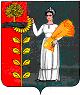 РОССИЙСКАЯ ФЕДЕРАЦИЯСОВЕТ ДЕПУТАТОВ СЕЛЬСКОГО ПОСЕЛЕНИЯ ПЕТРОВСКИЙ СЕЛЬСОВЕТ Добринского муниципального района Липецкой области35-ая сессия VI созыва                                                        Р Е Ш Е Н И Е                             27.07.2023г.                     п.свх.Петровский                № 121–рс   О внесении изменений в Положение «О бюджетном процессе сельского поселения Петровский сельсовет Добринского муниципального района Липецкой области Российской Федерации»Рассмотрев проект решения о внесении изменений в Положение «О бюджетном процессе сельского поселения Петровский сельсовет Добринского муниципального района Липецкой области Российской Федерации», предоставленный администрацией сельского поселения Петровский сельсовет Добринского муниципального района, рассмотрев протест прокуратуры Добринского района от 14.06.2023г. № 82-2023, руководствуясь Бюджетным кодексом Российской Федерации, Уставом сельского поселения Петровский сельсовет, учитывая решение постоянной комиссии по экономике, бюджету, муниципальной собственности и социальным вопросам, Совет депутатов сельского поселения Петровский сельсовет  РЕШИЛ:1. Принять изменения в Положение «О бюджетном процессе сельского поселения Петровский сельсовет Добринского муниципального района Липецкой области Российской Федерации» (прилагаются).2. Направить указанный нормативно-правовой акт главе сельского поселения для подписания и официального обнародования.3. Настоящее решение вступает в силу со дня его официального обнародования.Председатель Совета депутатов  сельского поселения  Петровский сельсовет                                                        С.Ю.МерчукПриняты  решением Совета депутатов сельского  поселения Петровский сельсовет  № 121-рс от 27.07.2023г.ИзмененияВ Положение "О бюджетном процессе сельского поселения Петровский сельсовет Добринского муниципального района Липецкой области Российской Федерации"(утвержденное от 10.09.2020г. № 157-рс) Внести в Положение «О бюджетном процессе сельского поселения Петровский сельсовет Добринского муниципального района Липецкой области Российской Федерации», следующие изменения:1. Статью 50 изложить в новой редакции:«Статья 50. Кассовый план.Под кассовым планом понимается прогноз поступлений в бюджет и перечислений из бюджета в текущем финансовом году в целях определения прогнозного состояния единого счета бюджета, включая временный кассовый разрыв и объем временно свободных средств.Финансовый орган устанавливает порядок составления и ведения кассового плана, а также состав и сроки представления главными распорядителями бюджетных средств, главными администраторами доходов бюджета, главными администраторами источников финансирования дефицита бюджета сведений, необходимых для составления и ведения кассового плана.Прогноз перечислений из бюджета по оплате муниципальных контрактов, иных договоров формируется с учетом определенных при планировании закупок товаров, работ, услуг для обеспечения муниципальных нужд сроков и объемов оплаты денежных обязательств по заключаемым муниципальным контрактам, иным договорам.Составление и ведение кассового плана осуществляется финансовым органом администрации сельского поселения.»Глава сельского поселения  Петровский сельсовет                                                         Н.В.Лычкин